BladesOur Recommended TemplatesTrust SignalsCreate a Driving Resume in 5 Simple StepsGet Expert Writing Recommendations for Your Driving Resume6 Dos and Don’ts for Writing a Driving ResumeBeat the ATS With These Driving Resume SkillsDriving Resumes for Every Professional LevelRecommended Driving Cover LetterTrustpilotStats and Facts About Driving JobsPage title:Driving Resume TemplatesPage subtitle:Put your career in the fast lane with LiveCareer's library of easy-to-use Driving resume templates and step-by-step guidance.Blade 1: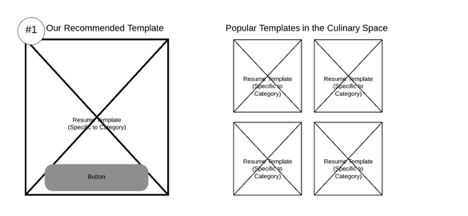 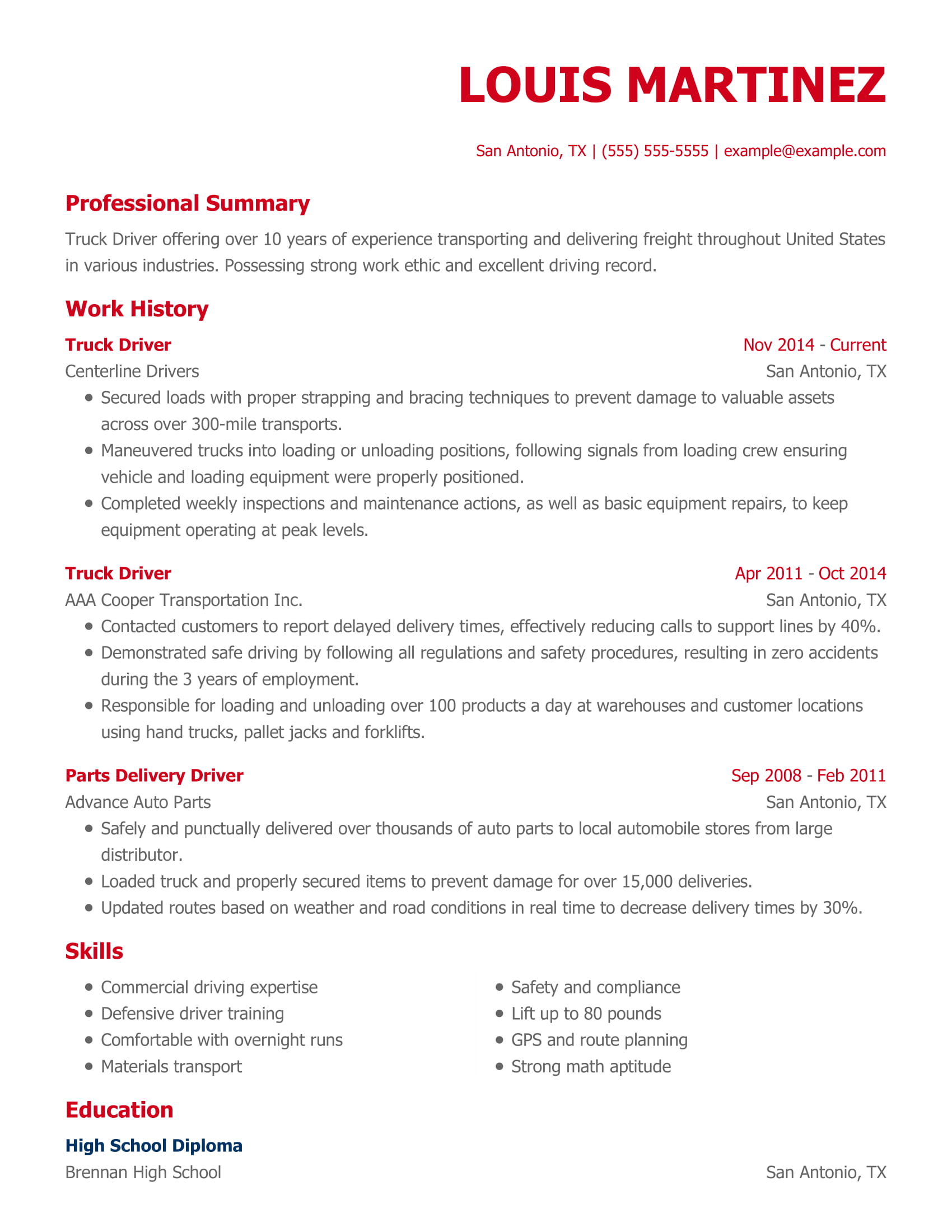 CTA: Customize This Resume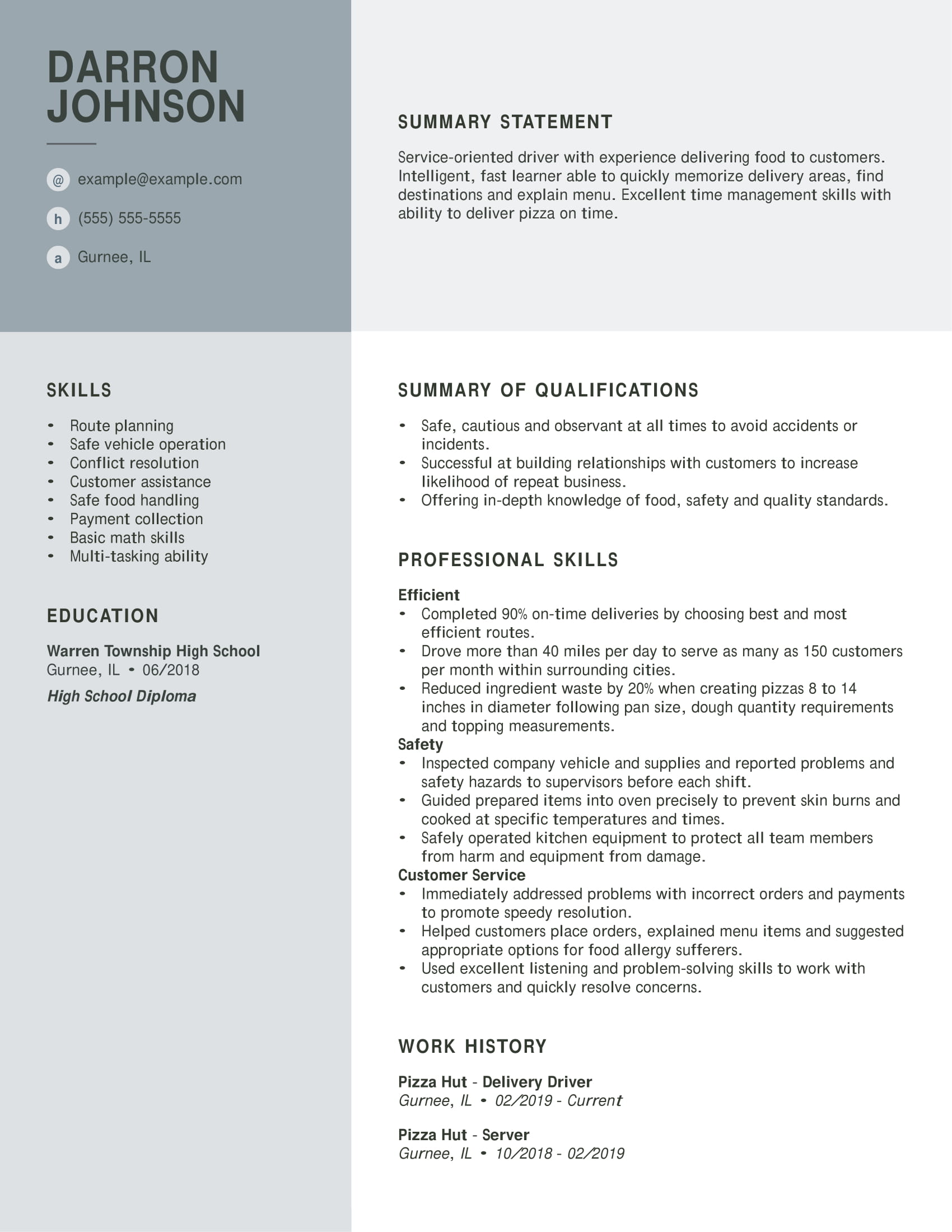 CTA: Customize This Resume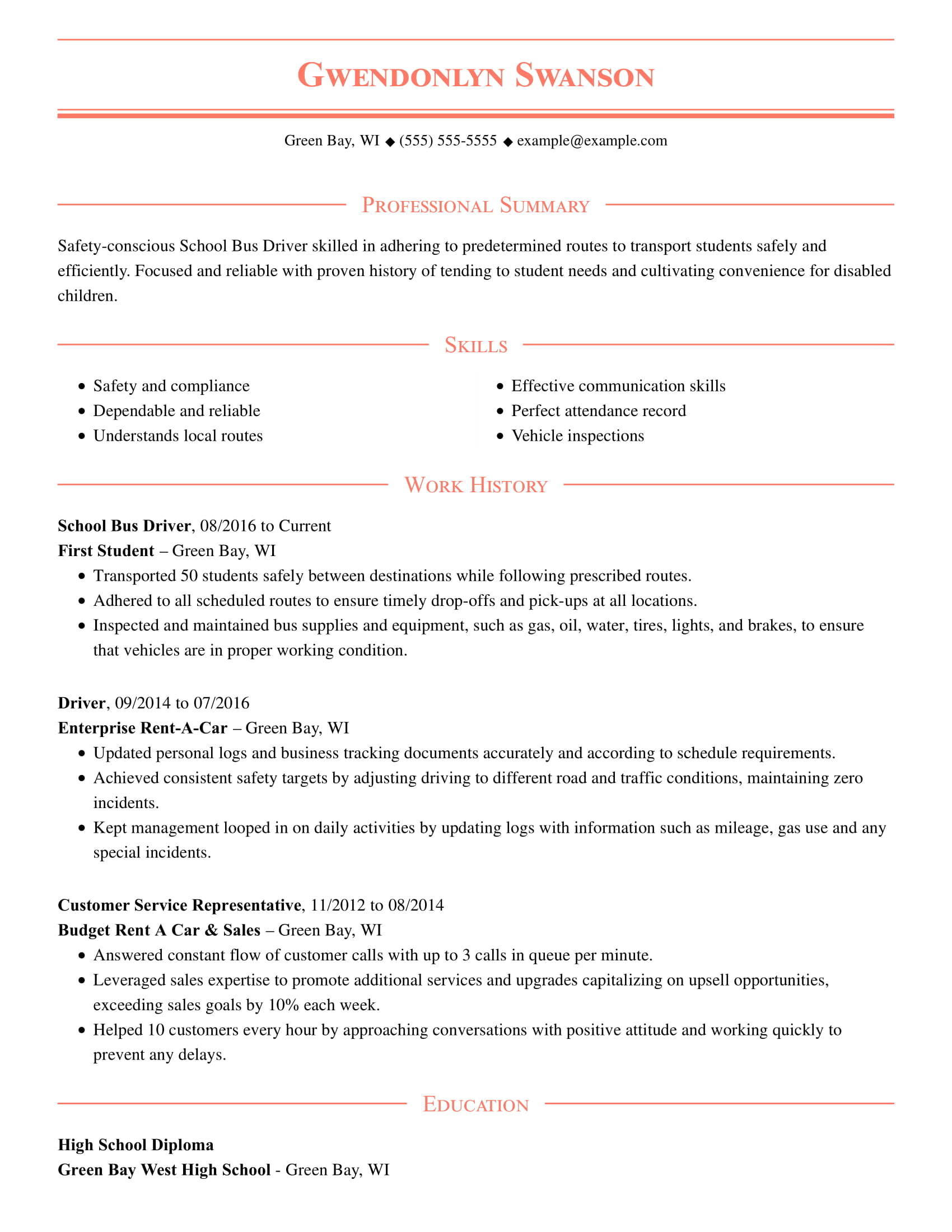 CTA: Customize This Resume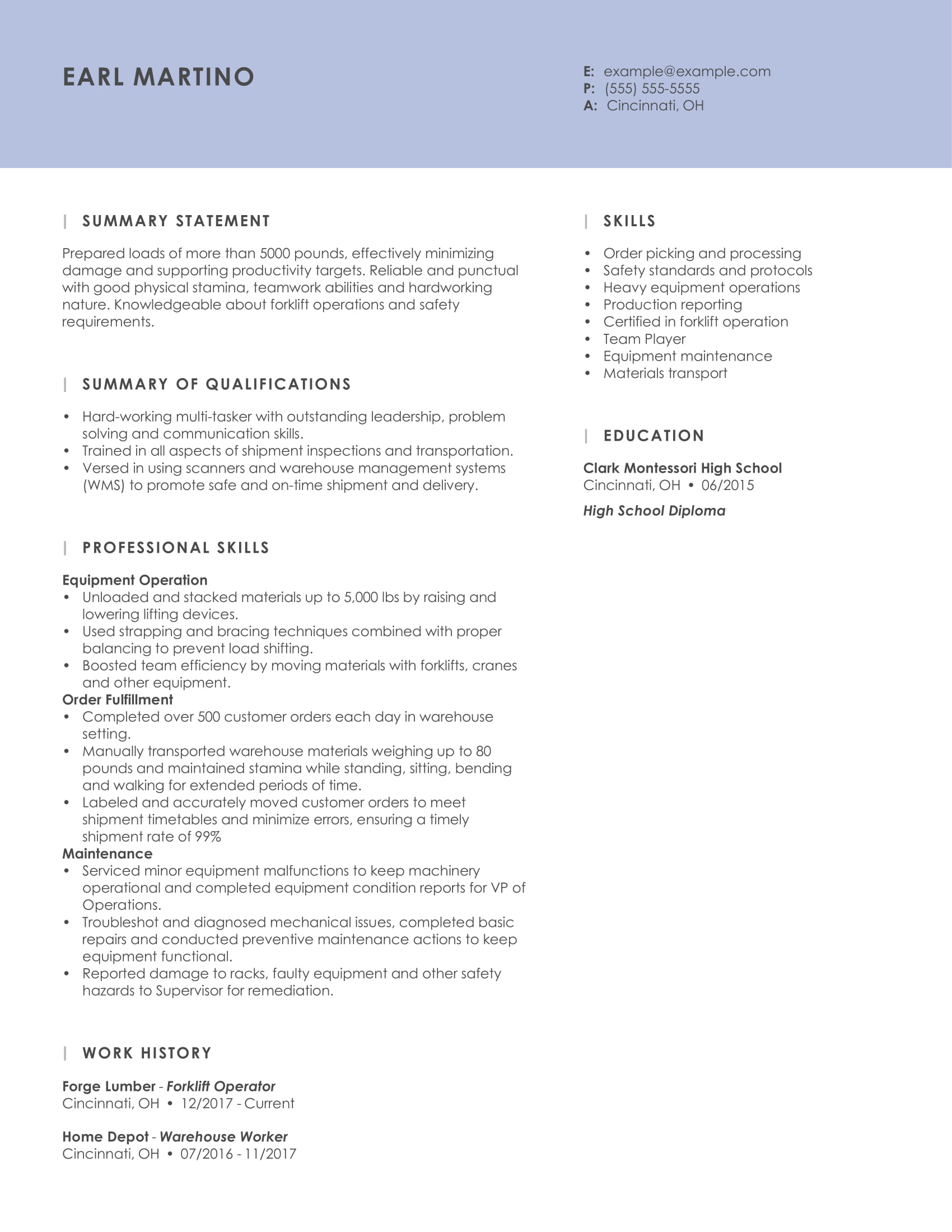 CTA: Customize This Resume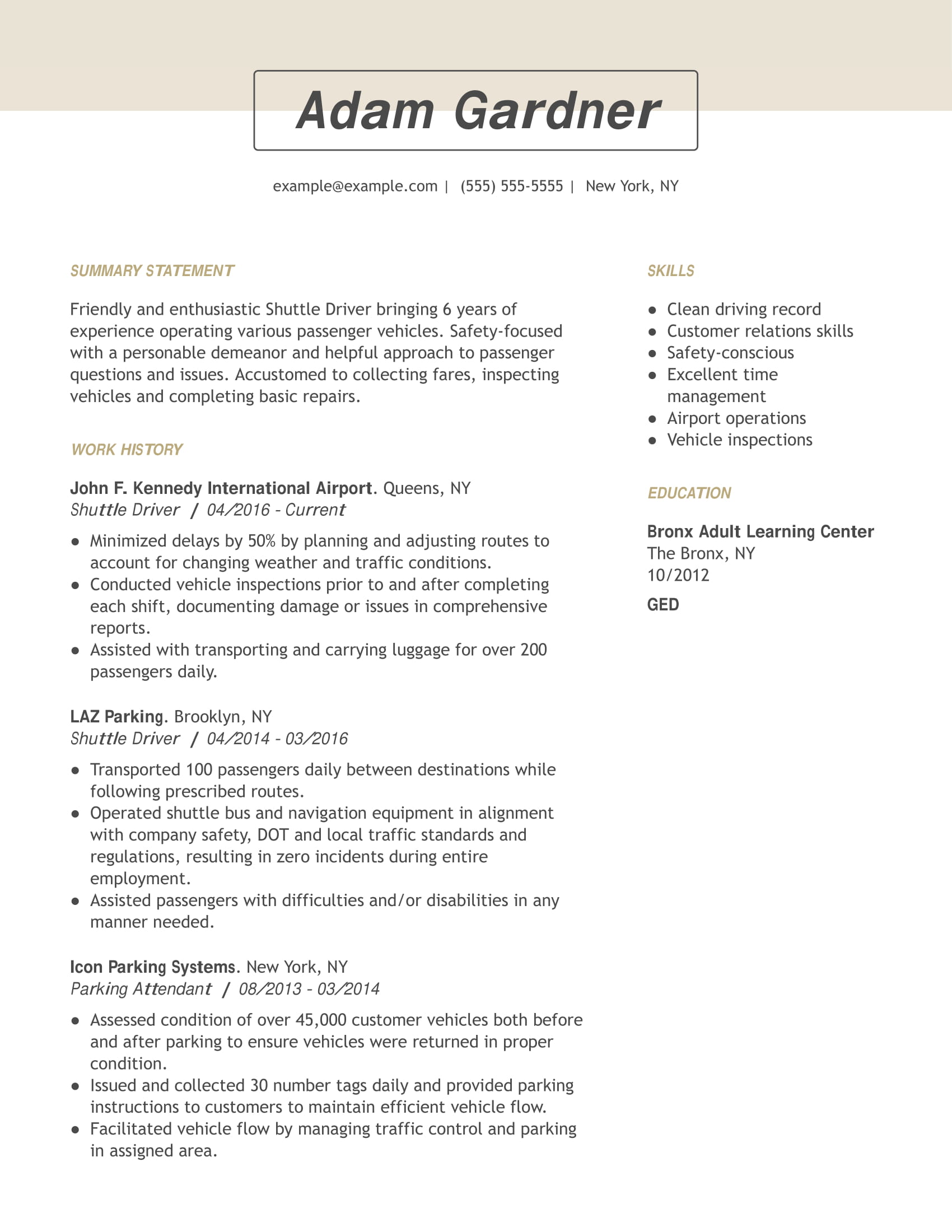 CTA: Customize This ResumeBlade 2: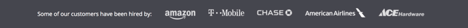 Blade 3:Create a Driving Resume in 5 Simple Steps  CTA: Build My ResumeBlade 4:Get Expert Writing Recommendations for Your Driving Resume Take the guesswork out of the resume-writing process with LiveCareer's Resume Builder. It provides a host of helpful  crafted by professional resume writers. Modify  suggestions to suit your needs or simply use them as-is. Here are six examples of descriptive, action-oriented text that Resume Builder might suggest  your resume:Drove 70miles per day in service of over 200 customers per month in the greater Chicago areaCompleted 88of deliveries on time by identifying and utilizing the most efficient routesContacted customers directly to address delayed deliveries, reducing calls to customer support by approximately 30Inspected company vehicle and identified safety hazards and operational concerns before and after each shiftPerformed routine maintenance and basic repairs, minimizing mechanical issues and costsSecured oversized loads using strap, brace and cable procedures, reducing the potential for damage by over 90Blade 5:6 Dos and Don’ts for Writing a Driving Resume 1. Do choose the appropriate resume template. There's a difference between delivering pizzas and delivering people. When choosing a resume template, select a design that fits the industry you're pursuing. A position where you'll chauffeur private clients throughout the city, for example, calls for a more formal style than a job delivering pies for  artisanal pizzeria.2. Do choose the resume format that highlights your strengths as a driver. If you have a lengthy driving career, a chronological resume is generally best your experience — and your evolution — as a driver. If you're new to driving, a functional resume is likely the route to take. Use this format to emphasize certifications such as your types of licenses along with skills like navigation and food-handling.3. Do . nstead of writing that you transported passengers daily as an airport shuttle driver, specify an average 500 people a day. Rather than saying that you loaded and unloaded products using pallet jacks as a truck driver, include that you loaded and unloaded 240 product daily. The more specific you can be, the clearer your accomplishments will to hiring managers. 4. Do mention any special training you've received. This includes certifications or vehicle licenses you hold, as well as training such as defensive driving courses5. Don't mention certifications and licenses that aren't relevant to the job . If you're applying for a position driving a school bus, for example, you can omit the fact that you're certified to operate a forklift.6. Don't limit yourself to just your driving skills. In most cases, there's more to a driving job than sitting behind the wheel. Many positions also incorporate other skills, such as customer service, warehouse management, equipment maintenance, geographical knowledge and math aptitude. When building your resume, examine the and your skills .7. Don’t use the same resume for every job listing. Instead, tailor your resume to the job you want and highlight the experience and skills . For example, customer service skills feature more prominently in a resume for a limo driving job than on a resume for a lift truck operator position. Scrutinize each job listing carefully to get a better understanding of what your potential employer is looking for.8. Don't forget to proofread. Mistakes in your resume signal to potential employers that you lack a crucial driving: attention to detail. Demonstrate that you have the focus roofread your resume multiple times. Better still, enlist a friend or family member to evaluate it with a fresh set of eyes.Blade 6:Beat the ATS With These Driving Resume SkillsOne of the biggest hurdles job seekers must overcome are applicant tracking systemsATS. Employers use ATS to resumes  industry-specific keywords and phrases.  software pre-screens resumes before any human being lays eyes on them your resume doesn't , it may be kicked to the electronic curb without being read.While small businesses are unlikely to use ATS as part of their driver hiring process, many larger fleets do. Therefore, incorporating relevant keywords is a must. LiveCareer's resume templates make this easy by suggesting language to incorporate in your driving resume. Some of these ATS-friendly keywords might include:Clean driving recordPassenger satisfactionOSHA complianceAirport operationsCommercial driving expertiseMaterials transportVehicle inspectionsKnowledge of state roads and highwaysDOT regulationsLuxury car operationRoute planningRoad and vehicle safety and complianceCTA: Build My ResumeBlade 7:Driving Resumes for Every Professional LevelEntry-level Driving Resume Template: Taxi Driver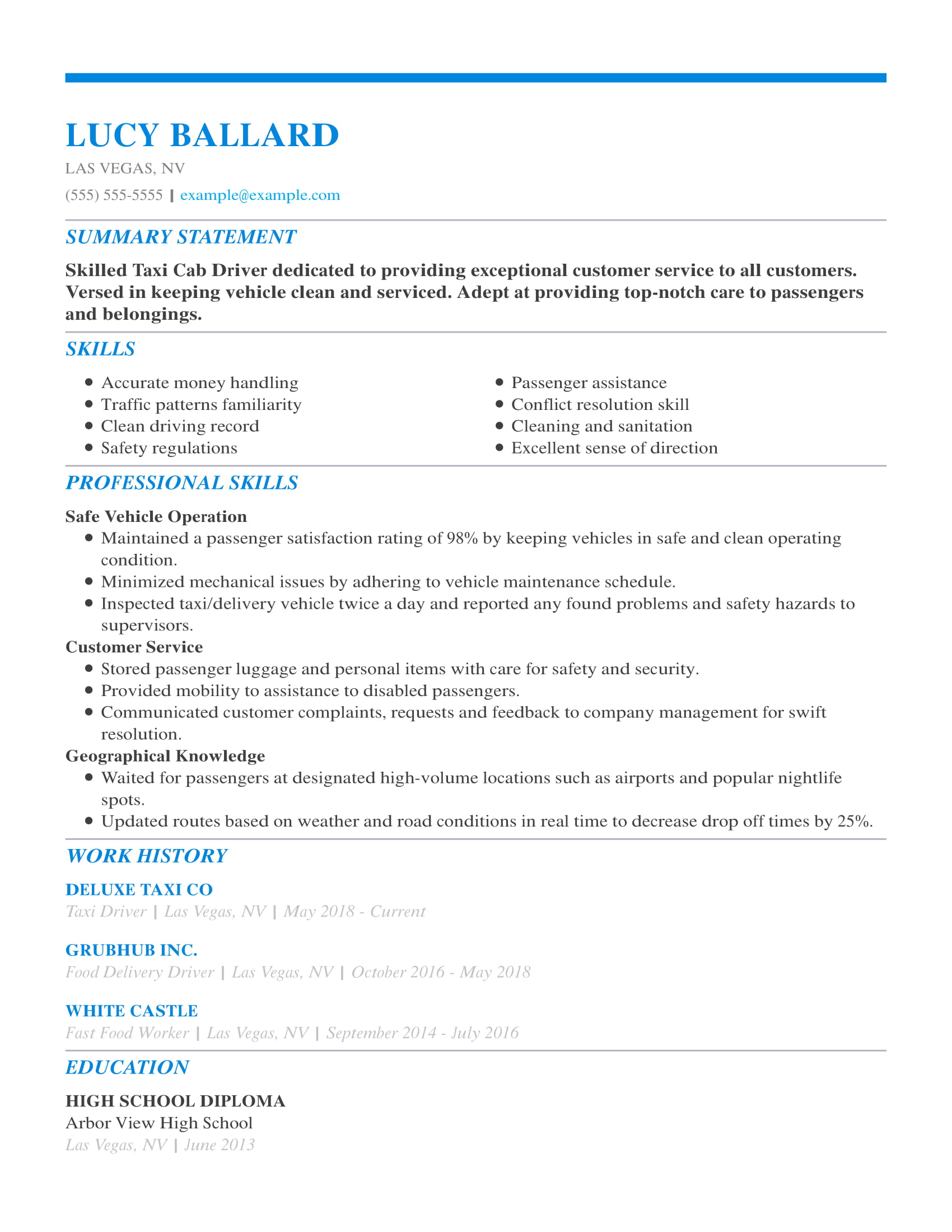 If you're a job seeker with limited driving experience, a functional resume format is an excellent pick skills above experience. By devoting the top half of your resume to the comprehensive qualities that make you the right person for the job — such as your pristine driving record, excellent cash handling skills and unsurpassed geographical smarts — and nudging your limited experience further down the page, it draws attention to your abilities and distracts from the fact you're relatively new to the field.CTA: Build my resume Mid-career Driving Resume Template: Chauffeur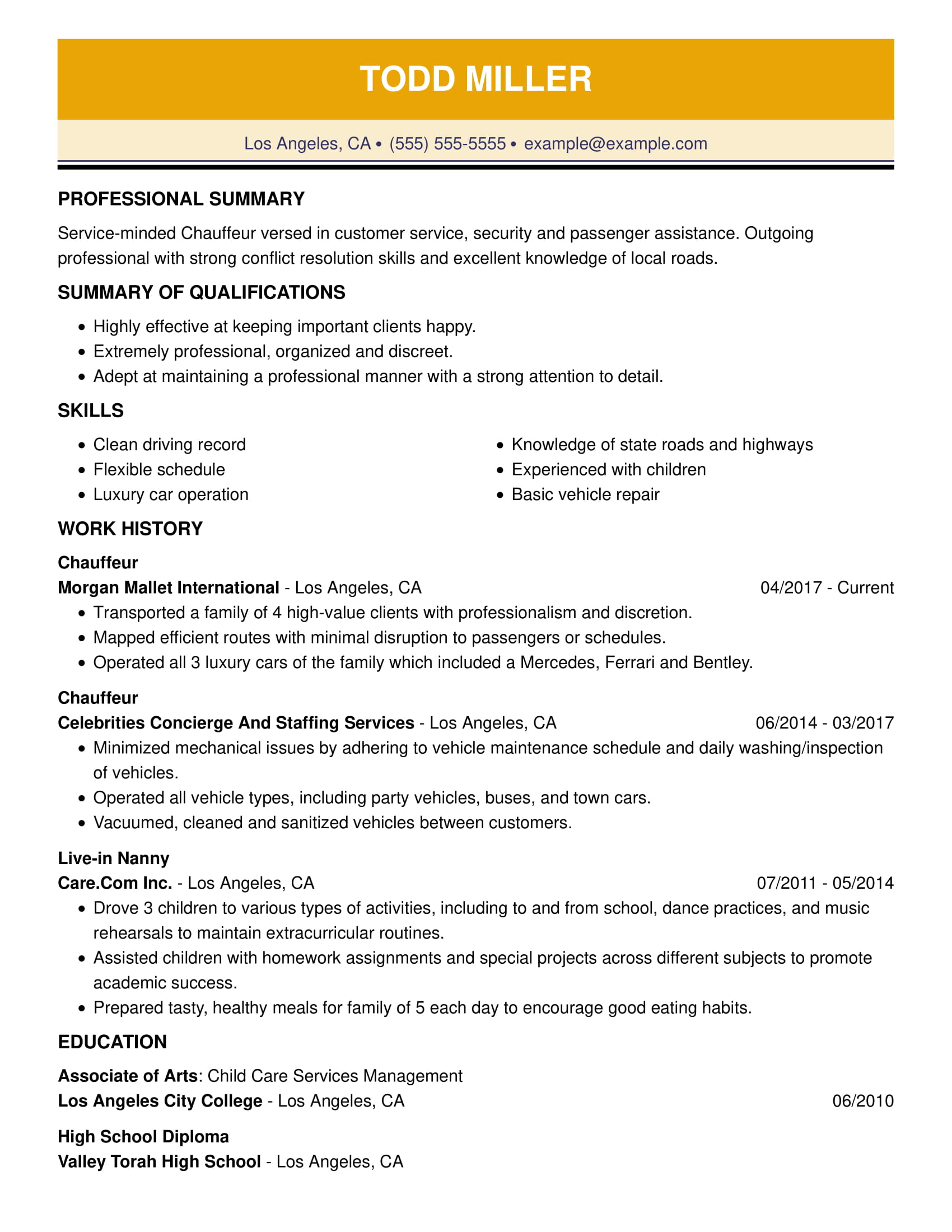 A combination resume, such as the one shown here, allows more experienced drivers to have their cake and eat it, too. As its name suggests, this resume format combines elements of both the functional resume, which focuses on skills, and the chronological resume, which details a driver's work history.In this case, the resume begins with a brief list of three primary qualifications before transitioning into the job seeker's time-stamped experience. The end result is a thorough but concise overview of his evolution as a chauffeur. CTA: Build my resumeExecutive-level Driving Resume Template: Owner/Operator Truck Driver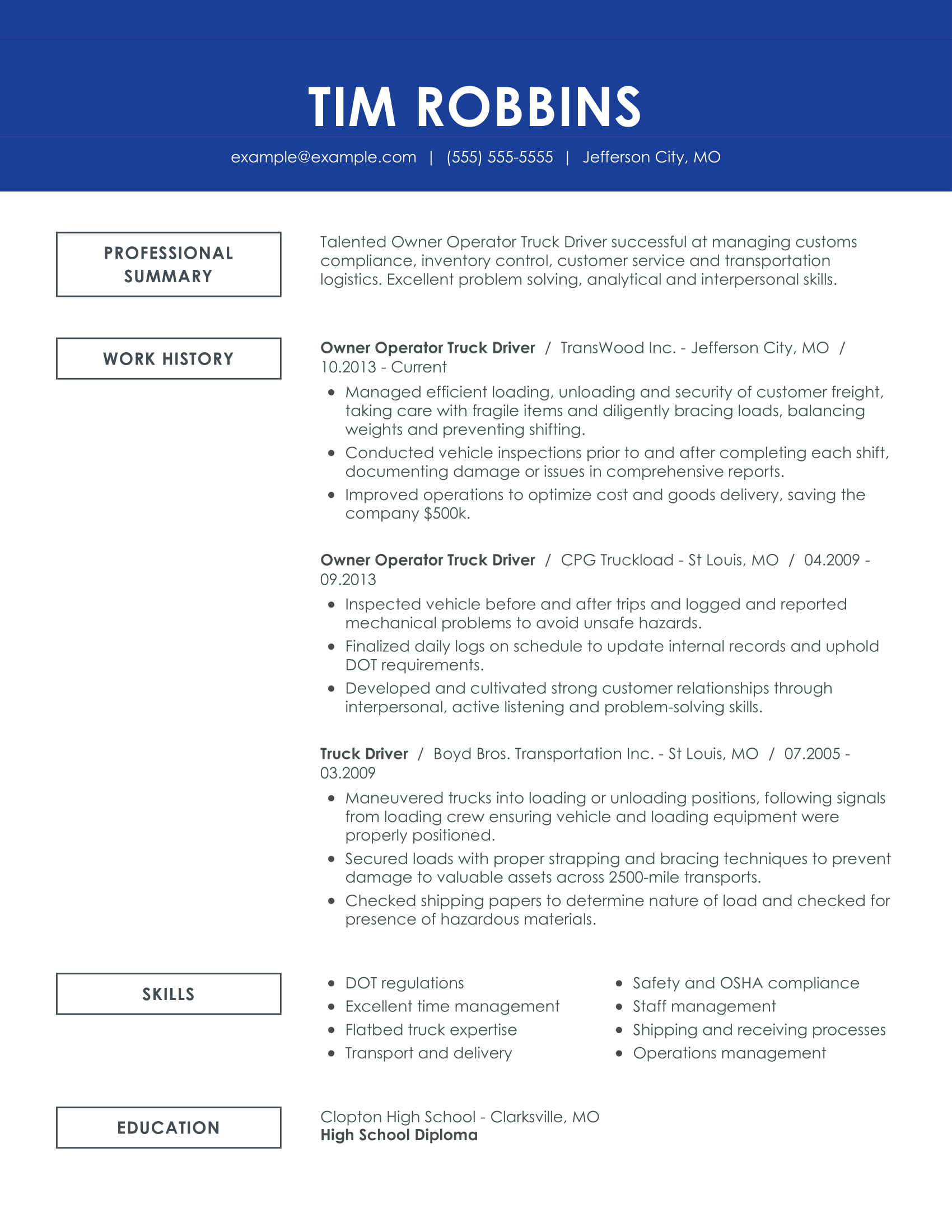 Drivers with experience to spare are wise to opt for a chronological resume that lets them chart their career trajectory. By bringing names, and years to the forefront, this resume format highlights the depth and  of the job seeker's extensive experience on the road. While skills are still very much included in this example, they take a backseat to a decade's worth of truck driving accomplishments. Here, skills serve as a summary of the detailed work history documented above.CTA: Build my resumeBlade 8: Recommended Driving Cover Letter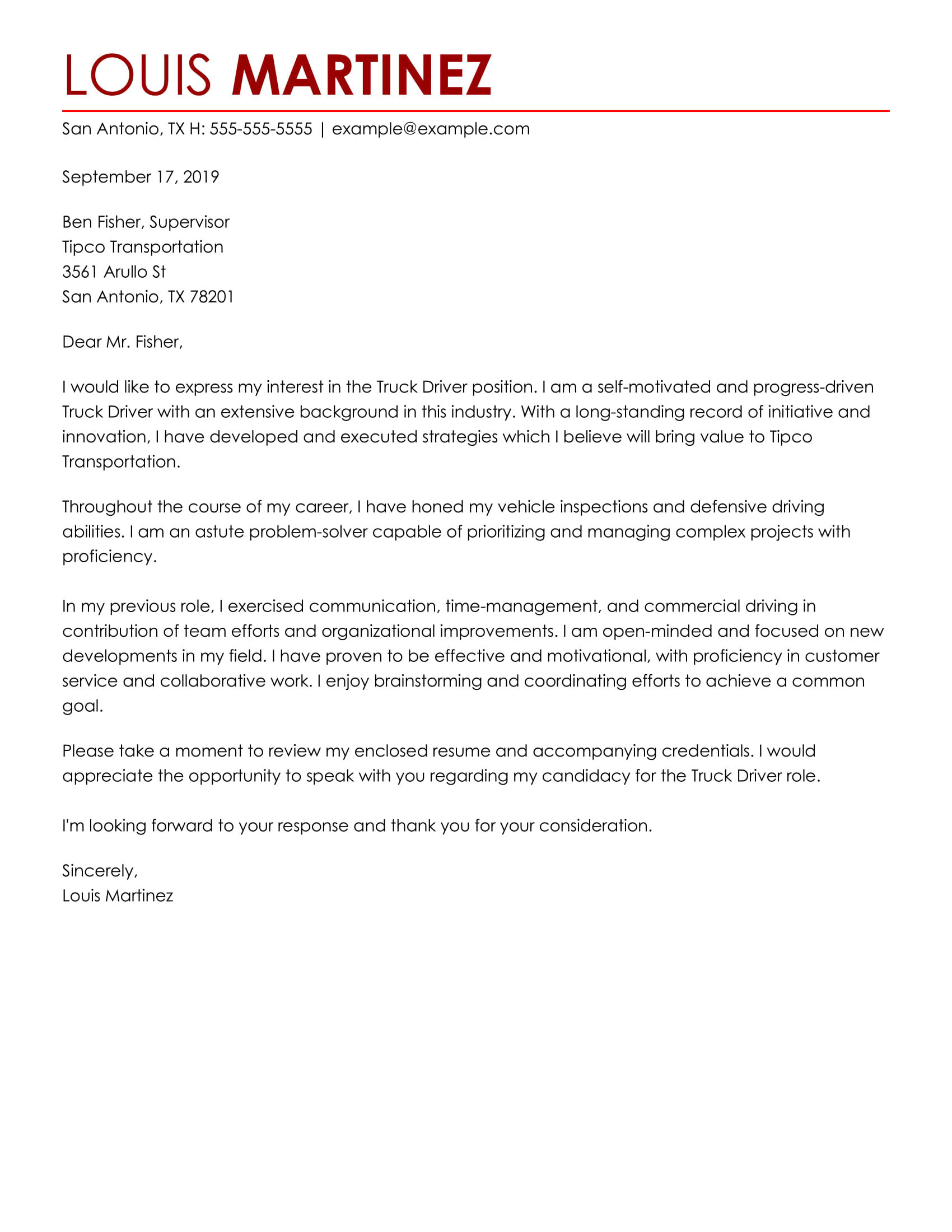 CTA: Build My Cover LetterBlade 9: TrustPilot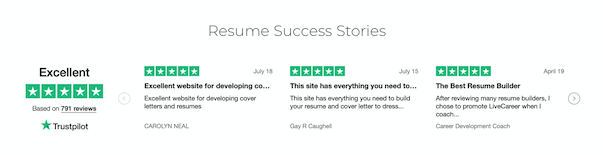 Blade 10: Statistics and Facts About Driving Jobs1. Median Annual Pay (2018)(Could be rendered as a chart or graph)Source: Bureau of Labor StatisticsBus Drivers: $34,450Delivery Truck Drivers: $30,500Industrial, Heavy and Tractor-Trailer Truck Drivers: $43,680Taxi Drivers and Chauffeurs: $25,9802. Projected Job Growth from 2018–2028Source: Bureau of Labor StatisticsBus Drivers: 5% (average growth)Delivery Truck Drivers: 2% (slower than average growth)Industrial, Heavy and Tractor-Trailer Truck Drivers: 5% (average growth)Taxi Drivers and Chauffeurs: 20% (much faster than average growth)3. Typical Job TitlesSource: O*NetAirport Shuttle DriverChauffeurChecker/LoaderDelivery DriverForklift TechnicianLift Truck OperatorLimousine DriverLine Haul DriverOver-the-road (OTR) DriverProduction Truck DriverRoute SupervisorSemitruck DriverSchool Bus DriverTaxicab DriverTractor Trailer Operator4. Education Level RequiredSource: Bureau of Labor StatisticsBus Drivers: High school diplomaDelivery Truck Drivers: High school diplomaIndustrial, Heavy and Tractor-Trailer Truck Drivers: Postsecondary non-degree awardTaxi Drivers and Chauffeurs: No formal educational credential required5. Average Driver Age by Gender(Could be rendered as a chart or graph)Source: DataUSABus Drivers: 54.5 for men, 49.8 for womenDelivery Truck Drivers: 45.3 for men, 41.8 for womenIndustrial, Heavy and Tractor-Trailer Truck Drivers: 40.5 for men, 42.6 for womenTaxi Drivers and Chauffeurs: 47.1 for men, 45.1 for women6. Gender Diversity(Could be rendered as a chart or graph)Source: DataUSABus Drivers: 54% male, 46% femaleDelivery Truck Drivers: 93% male, 7% femaleIndustrial, Heavy and Tractor-Trailer Truck Drivers: 92% male, 8% femaleTaxi Drivers and Chauffeurs: 83% male, 17% female7. Average Salary Disparity by GenderSource: DataUSABus Drivers: Male drivers make 23.3% moreDelivery Truck Drivers: Male drivers make 55.8% moreIndustrial, Heavy and Tractor-Trailer Truck Drivers: Male drivers make 10.7% moreTaxi Drivers and Chauffeurs: Male drivers make 33.7% more8. Annualized Turnover Rate as of 2017Source: American Trucking AssociationLarge Fleets ($30 million or more in revenue): 88%Small Fleets (less than $30 million in revenue): 80%